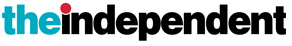 Sunday, August 27, 2017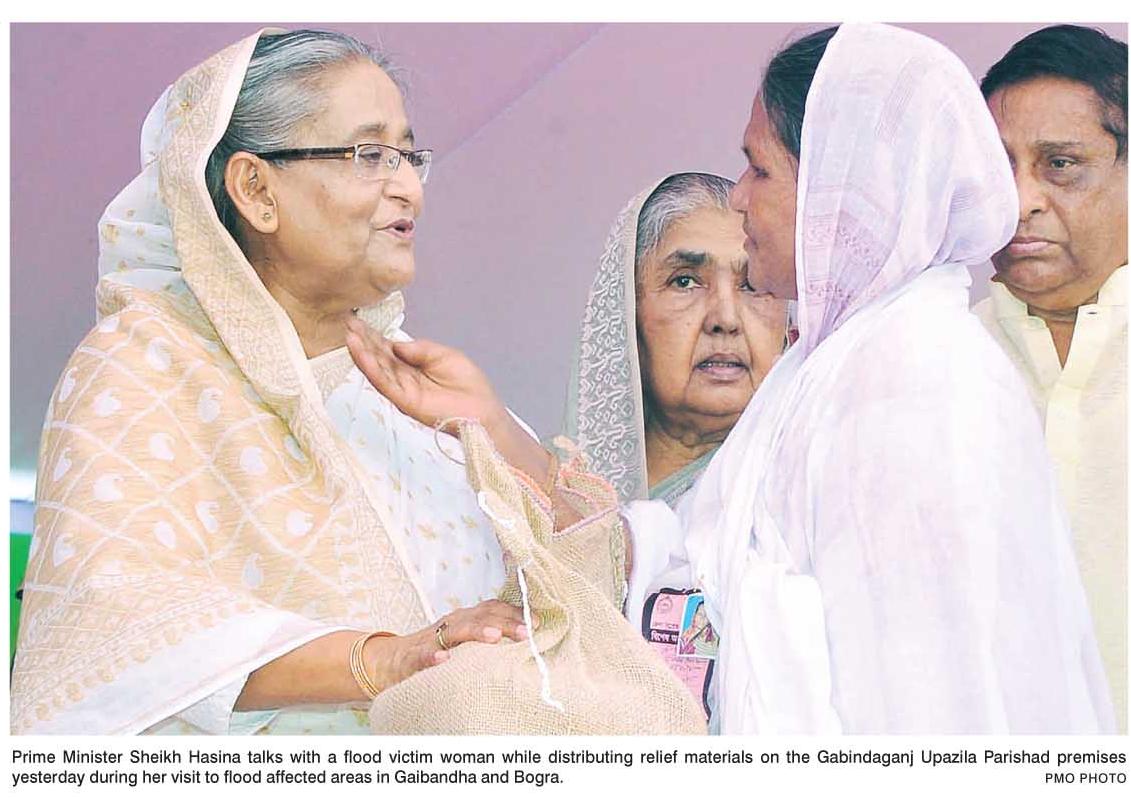 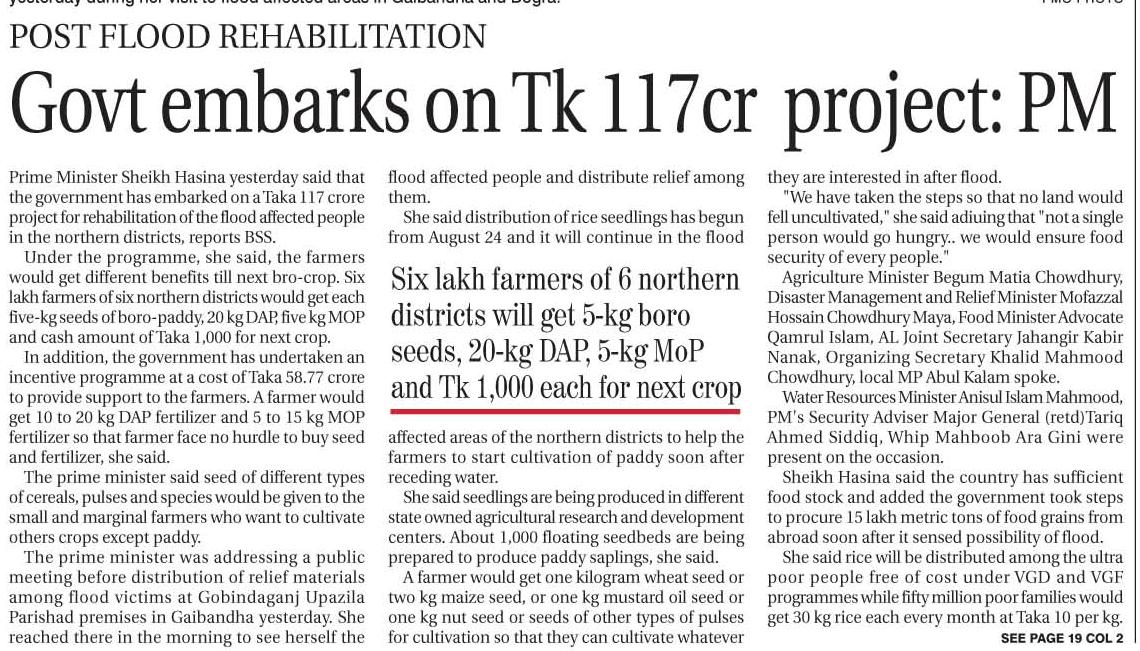 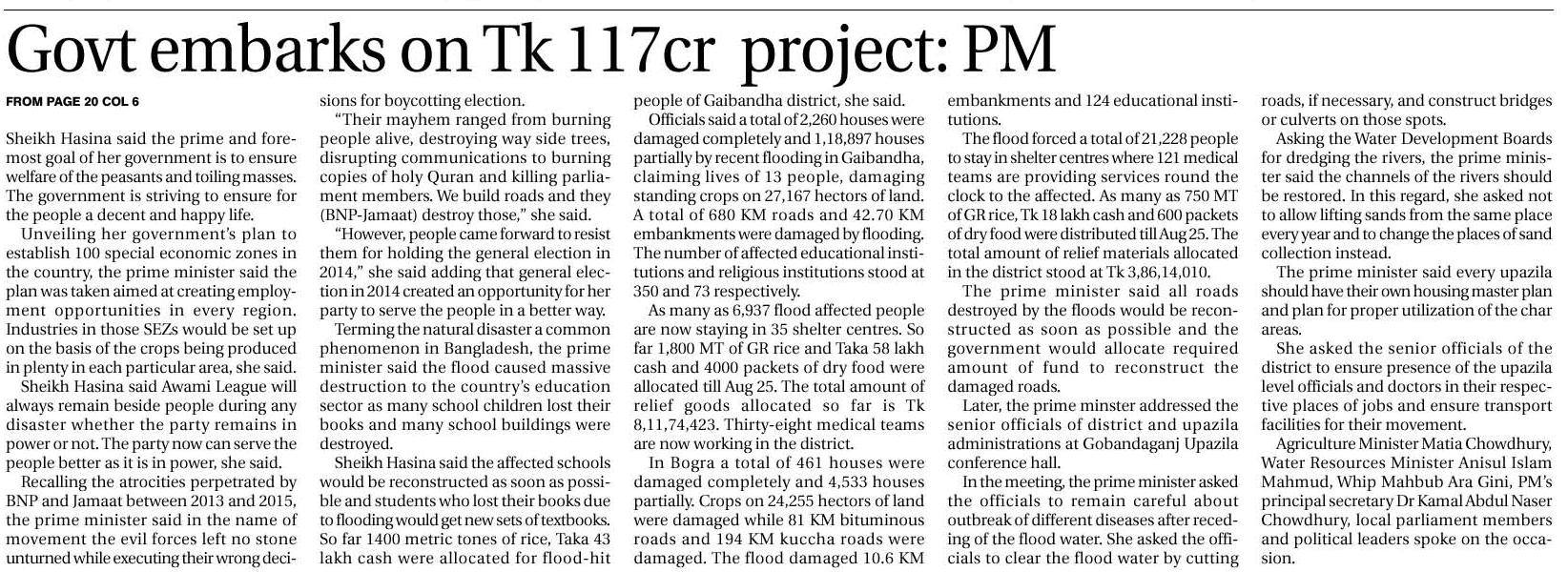 